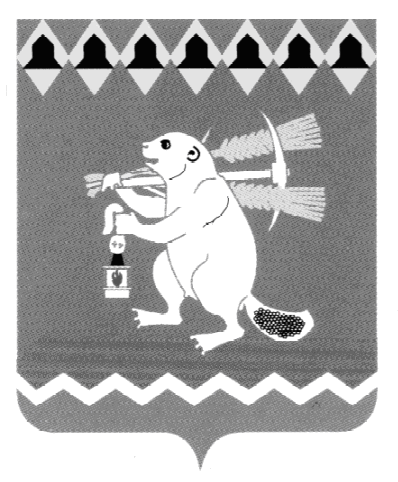 Администрация Артемовского городского округа ПОСТАНОВЛЕНИЕот                                                                                                       №           -ПАО внесении изменений в постановление Администрации Артемовского городского округа от 28.03.2019 № 317-ПА «Об утверждении порядка проведения конкурсного отбора проектов инициативного бюджетирования и состава конкурсной комиссии на территории Артемовского городского округа»  В связи с необходимостью внесения изменений в муниципальный нормативный правовой акт в соответствии с Порядком предоставления субсидий из областного бюджета бюджетам муниципальных образований, расположенных на территории Свердловской области, на внедрение механизмов инициативного бюджетирования на территории Свердловской области (приложение № 5 к государственной программе Свердловской области «Совершенствование социально-экономической политики на территории Свердловской области до 2027 года», утвержденной Постановлением Правительства Свердловской области от 25.12.2014 № 1209-ПП, руководствуясь статьями 30, 31 Устава Артемовского городского округа, ПОСТАНОВЛЯЮ: Внести в постановление Администрации Артемовского городского округа от 28.03.2019 № 317-ПА «Об утверждении Порядка проведения конкурсного отбора проектов инициативного бюджетирования и состава конкурсной комиссии на территории Артемовского городского округа», с изменениями, внесенными постановлением Администрации Артемовского городского округа от 25.02.2021 № 117-ПА, (далее - постановление) следующие изменения:в Приложение 1 к постановлению «Порядок проведения конкурсного отбора проектов инициативного бюджетирования в Артемовском городском округе» (далее — Порядок) внести следующие изменения:дополнить Порядок пунктом 1.1. следующего содержания:«1.1. Под проектом инициативного бюджетирования в настоящем порядке понимается инициативный проект, внесенный в Администрацию Артемовского городского округа, в целях реализации мероприятий, имеющих приоритетное значение для жителей Артемовского городского округа или его части, по решению вопросов местного значения или иных вопросов в сферах, определенных в пункте 4 настоящего Порядка, право решения которых предоставлено органам местного самоуправления, и реализуемый при непосредственном участии жителей Артемовского городского округа, юридических лиц и (или) индивидуальных предпринимателей.»;пункт 3 Порядка изложить в следующей редакции:«3. Реализация на территории Артемовского городского округа проекта инициативного бюджетирования может быть инициирована следующими субъектами (далее - инициаторы):1) инициативными группами граждан, проживающих на территории Артемовского городского округа;2) некоммерческими организациями (за исключением некоммерческих организаций, учредителями которых являются органы государственной власти либо органы местного самоуправления);3) органами территориального общественного самоуправления Артемовского городского округа;4) старостой сельского населенного пункта Артемовского городского округа.Инициативная группа граждан образуется из достигших шестнадцатилетнего возраста жителей Артемовского городского округа в количестве не менее трех человек.»;дополнить Порядок пунктом 3.1. следующего содержания:«3.1. Проект инициативного бюджетирования является таковым при одновременном выполнении следующих условий:1) цели и задачи проекта соответствуют стратегическим приоритетам развития Артемовского городского округа;2) проект прошел обсуждение жителями Артемовского городского округа и получил их поддержку;3) инициаторы принимают непосредственное участие в реализации проекта, в том числе в его финансировании, и осуществлении контроля за его реализацией;4) проект софинансируется за счет средств населения, юридических лиц и (или) индивидуальных предпринимателей и средств бюджета Артемовского городского округа.»;1.1.4. абзац третий пункта 4 Порядка изложить в следующей редакции:«дополнительное образование детей (приобретение оборудования, программных средств и иных товаров для муниципальных организаций Артемовского городского округа, осуществляющих образовательную деятельность в сфере дополнительного образования детей);»;в пункте 5 Порядка слова «до 2024 года» заменить словами «до 2027 года»;в пункте 36 Порядка слова «(оснащение оборудованием, приобретение программных средств для муниципальных организаций дополнительного образования)» заменить словами «(приобретение оборудования, программных средств и иных товаров для муниципальных организаций Артемовского городского округа, осуществляющих образовательную деятельность в сфере дополнительного образования детей)»;дополнить Порядок пунктом 47.1. следующего содержания:«47.1. Средства инициативной группы, юридических лиц и (или) индивидуальных предпринимателей подлежат зачислению в доход бюджета Артемовского городского округа и расходованию по разделам и подразделам классификации расходов, исходя из отраслевой принадлежности, целевой статьи, отражающей наименование проекта инициативного бюджетирования, соответствующим видам расходов и кодам аналитического учета.»;дополнить Порядок пунктом 47.2. следующего содержания:«47.2. Перечисление денежных средств от инициативной группы, юридических лиц и (или) индивидуальных предпринимателей осуществляется до начала реализации проекта инициативного бюджетирования.»;дополнить Порядок пунктом 49.1. следующего содержания:«49.1. При расходовании средств субсидий ГРБС обязаны осуществлять закупки товаров, работ, услуг для обеспечения муниципальных нужд, финансовое обеспечение которых осуществляется за счет средств субсидий, в соответствии с утвержденным Правительством Свердловской области Порядком взаимодействия Департамента государственных закупок Свердловской области и заказчиков при осуществлении закупок товаров, работ, услуг, в случаях, если начальная (максимальная) цена контракта составляет один миллион рублей и более.»;дополнить Порядок пунктом 49.2. следующего содержания:«49.2. Средства, образовавшиеся в результате экономии по итогам осуществления закупок (конкурсных процедур), выполнения работ и уточнения проектно-сметной или сметной документации либо по причине невыполнения работ ввиду расторжения контракта (договора) с подрядчиком вследствие неисполнения им обязательств по контракту (договору) (далее - средства, образовавшиеся в результате экономии либо по причине невыполнения), распределяются между участниками софинансирования пропорционально доле их софинансирования.Возврат средств областного бюджета осуществляется в соответствии с Порядком предоставления субсидий из областного бюджета бюджетам муниципальных образований, расположенных на территории Свердловской области, на внедрение механизмов инициативного бюджетирования на территории Свердловской области (приложение № 5 к государственной программе Свердловской области «Совершенствование социально-экономической политики на территории Свердловской области до 2027 года», утвержденной постановлением Правительства Свердловской области от 25.12.2014 № 1209-ПП (с изменениями).Возврат инициативных платежей осуществляется в соответствии с Положением об инициировании и реализации инициативных проектов на территории Артемовского городского округа, утвержденным решением Думы Артемовского городского округа от 24.02.2022 № 80.»;дополнить Порядок пунктом 49.3. следующего содержания:«49.3.   В случае увеличения стоимости проекта инициативного бюджетирования реализация проекта инициативного бюджетирования осуществляется за счет соответствующего увеличения софинансирования со стороны инициативной группы, юридических лиц и (или) индивидуальных предпринимателей.»;дополнить Порядок пунктом 49.4. следующего содержания:«49.4. В случае увеличения общей стоимости товаров (работ, услуг), подлежащих приобретению в рамках инициативного бюджетирования, и отсутствия увеличения софинансирования со стороны инициативной группы, юридических лиц и (или) индивидуальных предпринимателей инициативная группа предоставляет в Администрацию Артемовского городского округа:1) предложение о реализации проекта инициативного бюджетирования в измененном виде (с указанием конкретных изменений объема, свойств, количества и иных характеристик товаров (работ, услуг));2) копию протокола собрания инициативной группы, содержащего согласие на реализацию проекта инициативного бюджетирования в измененном виде (с указанием конкретных изменений объема, свойств, количества и иных характеристик товаров (работ, услуг));3) копию уточненного сметного расчета стоимости проекта инициативного бюджетирования (оценки), если предусмотрены строительно-монтажные работы, копии коммерческих предложений в количестве не менее трех, если предусмотрено приобретение программных средств, оборудования и иных товаров (с учетом поставки, монтажа и наладки, если они необходимы), свидетельствующих об увеличении общей стоимости товаров (работ, услуг), подлежащих приобретению в рамках инициативного бюджетирования.».1.2. Приложение 2 к постановлению «Состав конкурсной комиссии по отбору проектов инициативного бюджетирования в Артемовском городском округе» изложить в следующей редакции (Приложение).2. Постановление разместить на Официальном портале правовой информации Артемовского городского округа (www.артемовский-право.рф), на официальном сайте Артемовского городского округа в информационно – телекоммуникационной сети «Интернет» (www.artemovsky66.ru).  3. Контроль за исполнением постановления возложить на первого заместителя главы Артемовского городского округа Черемных Н.А.Глава Артемовского городского округа                                        К.М. ТрофимовПриложение к постановлению АдминистрацииАртемовского городского округаот 25.02.2021 № 117-ПАПриложение 2к постановлению АдминистрацииАртемовского городского округаот 28.03.2019 № 317-ПАСОСТАВконкурсной комиссии по отбору проектов инициативного бюджетирования в Артемовском городском округеТрофимов К.М.–глава Артемовского городского округа, председатель комиссии;Черемных Н.А.–первый заместитель главы Артемовского городского округа, заместитель председателя комиссии;Логинова Н.А.–ведущий специалист отдела экономики, инвестиций и развития Администрации Артемовского городского округа, секретарь комиссии;Члены комиссии:Воронцов А.В.Калугина Р.А.––директор Артемовского муниципального фонда поддержки малого предпринимательства;председатель Общественной палаты Артемовского городского округа, председатель экспертного совета Артемовского городского округа «Общественность» (по согласованию); Араптанов С.Ф.–заместитель управляющего администрацией Восточного управленческого округа Свердловской области (по согласованию);Арсенов В.С.–председатель Думы Артемовского городского округа (по согласованию);Ергашев В.Н. –директор МБУ АГО «Издатель»;Лесовских Н.П.–заместитель главы Артемовского городского округа;Миронов А.И.Шиленко Н.Н.Угланова А.И.–––заместитель главы Артемовского городского округа;начальник Финансового управления Администрации Артемовского городского округа;начальник Управления по городскому хозяйству и жилью Администрации Артемовского городского округа;Кириллова О.С.–заведующий отделом экономики, инвестиций и развития Администрации Артемовского городского округа;Багдасарян Н.В.–начальник Управления образования Артемовского городского округа;Сахарова Е.Б.–начальник Управления культуры Администрации Артемовского городского округа;Сизова О.В.–начальник Управления архитектуры и градостроительства Администрации Артемовского городского округа;Кинзельская Е.П.–начальник Управления муниципальным имуществом Администрации Артемовского городского округа;Собина Т.А.–заведующий отделом по учету и отчетности Администрации Артемовского городского округа;Чехомов Ю.В.–заведующий отделом по физической культуре и спорту Администрации Артемовского городского округа;Пономарева Е.В.–заведующий юридическим отделом Администрации Артемовского городского округа